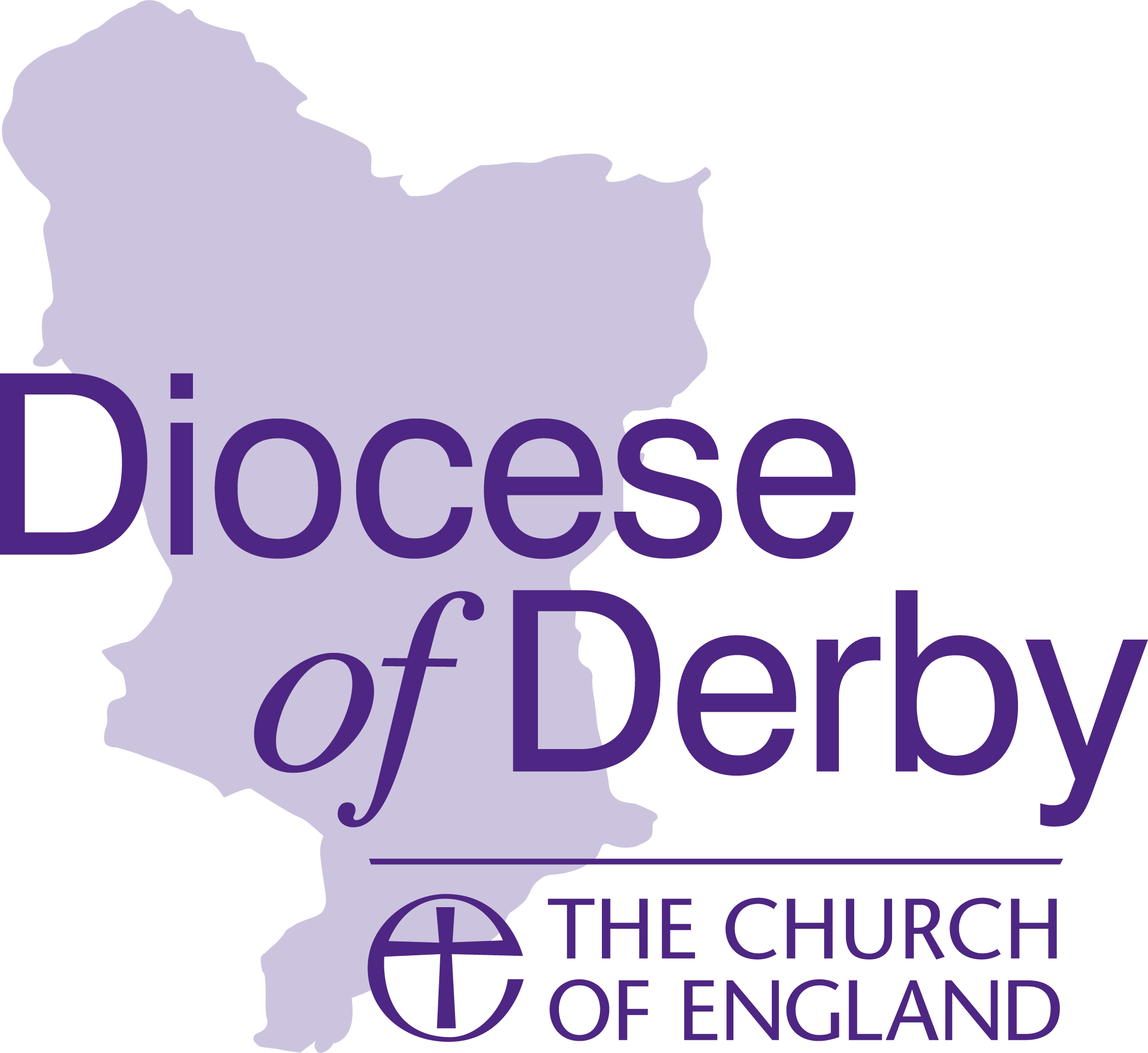 Priest-in-Charge of the Benefice of St. Mary’s, Crich and All Saints, South Wingfield(part time post: Sunday + 3 days)Thank you for considering this post.As the Church of England is renewing its calling to be centred on Christ Jesus and shaped by Him, in the Diocese of Derby, we echo that call in our vision for 2030: Vision: 	The Kingdom of God: Good News for AllMission: 	To proclaim afresh in this generation the good news of the KingdomValues: 	Generous Faith - Courageous Hope – Life-Giving LoveAims:		Transformed Lives: Growing Church, Building CommunityInterventions:	Equipping people - Shaping structures – Sustaining resources, for MissionThis rural Benefice on the edge of the Peak District is eager to move into fresh vision and a sustainable missional future. The two church congregations will benefit from a leader who can help them see what they could do better together alongside honouring their individuality. There is a real desire and willingness in both places to step into all that God might have for them and working out what that is will be a key task, using Mission Action Planning as the main discernment tool. 
The church communities have a desire to grow in discipleship and reach out in mission in line with the Diocesan vision, and it could be that exploring new worshipping communities alongside and growing out of what already exists will help nurture the vision of a genuine mixed ecology of church.There is also a call to build relationships with neighbouring Parishes in the Deanery in order to work more closely together.Both churches desire to be at the heart of their communities with a particular focus on the local primary schools (including 3 church schools), deepening and developing established links and growing new ones. This post offers the opportunity to explore and hopefully embed a Growing Faith approach into the vision and practice of both churches and potentially further afield.My hope is that a new part-time Priest-in-Charge will lead faithfully, hopefully and lovingly, nurturing what already exists and encouraging a sense of purpose and hope through renewed vision. The vacancy has been supported by able and committed PCCs, and both lay and PTO ordained leadership. Although there are inevitable challenges, there is a good foundation on which to build.  We now seek a person of vision and purpose to serve the local and wider communities and the congregations, in a way that brings the life and hope of the Kingdom, championing working together. This is a place where the Kingdom of God can further grow as ‘good news for all’. Be assured of my prayers for you as you discern God’s call.Yours in Christ,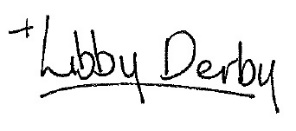 The Rt Revd Libby Lane Bishop of Derby 